В рамках республиканской профилактической акции «Дом без насилия» 6 апреля 2021 г. на базе ТЦСОН Бешенковичского района прошла диалоговая площадка «Сумей договориться».  В мероприятии приняли участие участковый инспектор Бешенковичского РОВД Александр Кухто, педагог социальный Бешенковичского СПЦ Марина Малина, первый секретарь Бешенковичской районной организации БРСМ София Жигун, заведующие отделениями ТЦСОН Бешенковичского района Адамович Екатерина и Цепото Алеся. Вопросы профилактики правонарушений, совершаемых в сфере семейно-бытовых отношений, достаточно актуальны не только для нашей страны, но и для всего мирового сообщества. В ходе диалога было освещено само понятие «насилие в семье», рассмотрены основные причины возникновения семейных конфликтов, проработан алгоритм противодействия домашнему тирану.   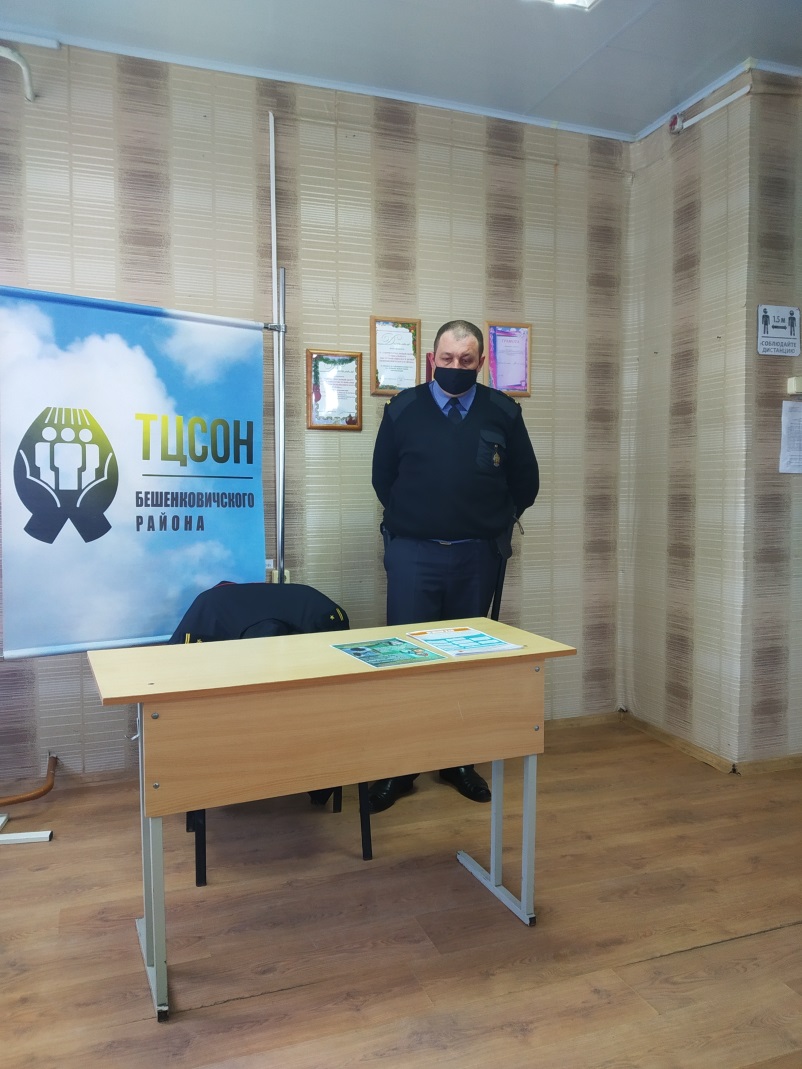  Начал нашу встречу Александр Кухто: «Под насилием в семье понимают умышленное действие физической, психологической, сексуальной направленности одного члена семьи по отношению к другому члену семьи, нарушающие его права, свободы, законные интересы и причиняющие ему физические или психические страдания. Основной причиной семейных конфликтов, в нашем районе является злоупотребление спиртными напитками. На 1 апреля этого года в ООПП Бешенковичского РОВД состоят 107 человек, из них 83 за совершение правонарушений в состоянии алкогольного опьянения и 24 за совершение правонарушений в сфере семейно-бытовых отношений. В отношении граждан, совершивших правонарушения в сфере семейно-бытовых отношений вынесено 9 защитных предписаний, из которых 8 граждан были обязаны покинуть общее с жертвой насилия жилище. Ограничено в дееспособности 3 гражданина и 2 материала направлены в суд».Заведующий отделением дневного пребывания для инвалидов Алеся Цепото  рассказала  о том, что жертвами насилия чаще всего становятся самые незащищённые категории населения – пожилые люди, инвалиды, дети, которые в силу ряда причин не могут оказать сопротивление или вынуждены находиться в зависимом положении. Рассказала и об услуге временного приюта «Кризисная комната», где могут быть размещены граждане, подвергшиеся семейному насилию, находящиеся в опасном для здоровья и жизни состоянии. При обращении семьи с детьми, в «кризисную комнату» дети заселяются вместе с родителями.По вопросам определения в «кризисную комнату» можно обратиться по телефонам: 802131 6-53-12, 802131 6-53-24, 80213 6-40-36 (круглосуточно).Адамович Екатерина сообщила, что в нашем районе организована «горячая телефонная линия», куда анонимно можно сообщить о неблагополучных семьях, несовершеннолетних, находящихся в социально-опасном положении, иных проблемах, требующих принятия своевременных мер реагирования. «Горячая линия» ТЦСОН Бешенковичского района 6-53-24. Также на эту линию могут обращаться нетрудоспособные граждане по вопросам приобретения и доставки продуктов питания, предметов первой необходимости и медикаментов. (Прием заявок в будние дни с 8.00 до 17.00.)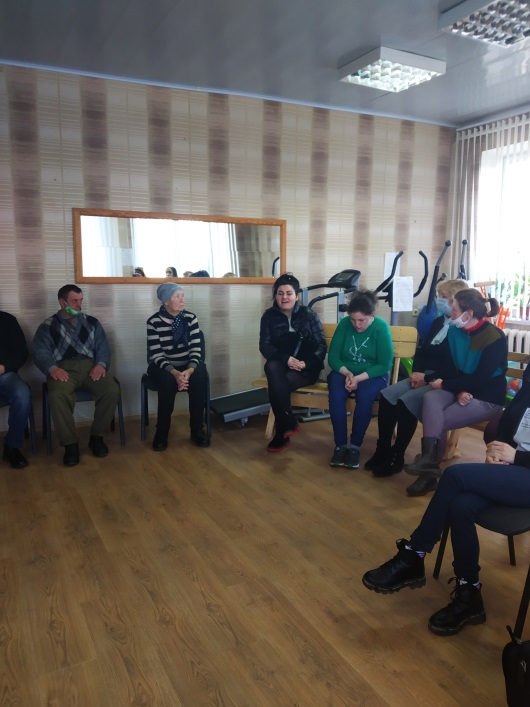 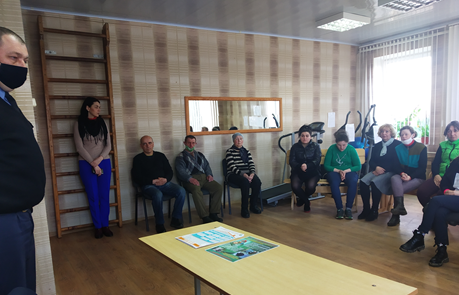 Марина Малина ознакомила присутствующих с алгоритмом действий в случае домашнего насилия:Если сложилась критическая ситуация, постарайтесь незамедлительно покинуть квартиру. Попросите соседей, которым вы больше всего доверяете, чтобы они вызвали милицию, если услышат крики из вашей квартиры.Если издевательства носят систематический характер, заранее соберите необходимые вещи, ключи и деньги в таком месте, чтобы покидая квартиру вы могли взять их с собой.В случае, если вы не можете покинуть квартиру, необходимо:- запереться в ванной с телефоном и попытаться вызвать милицию;- позвонить друзьям или соседям и попросить их прийти на помощь;- громко звать на помощь, кричать «Пожар» и т.д;- открыть окна, попытаться привлечь внимание прохожих и попросить их о помощи;4. Если вам все-таки удалось выскочить на лестничную площадку (или улицу) звоните/стучите во все двери, кричите и зовите на помощь. Даже если никто не выйдет, это может остудить нападающего, а у вас будут свидетели происшествия в случае, если вы в дальнейшем обратитесь в милицию.	Помните, профилактика насилия, совместный вклад в данную проблему, неравнодушие окружающих – может спасти чью-то жизнь!А если все же, вы стали жертвой или свидетелем насилия, не ждите трагедии, звоните в милицию по единому номеру 102 или 4-10-02. 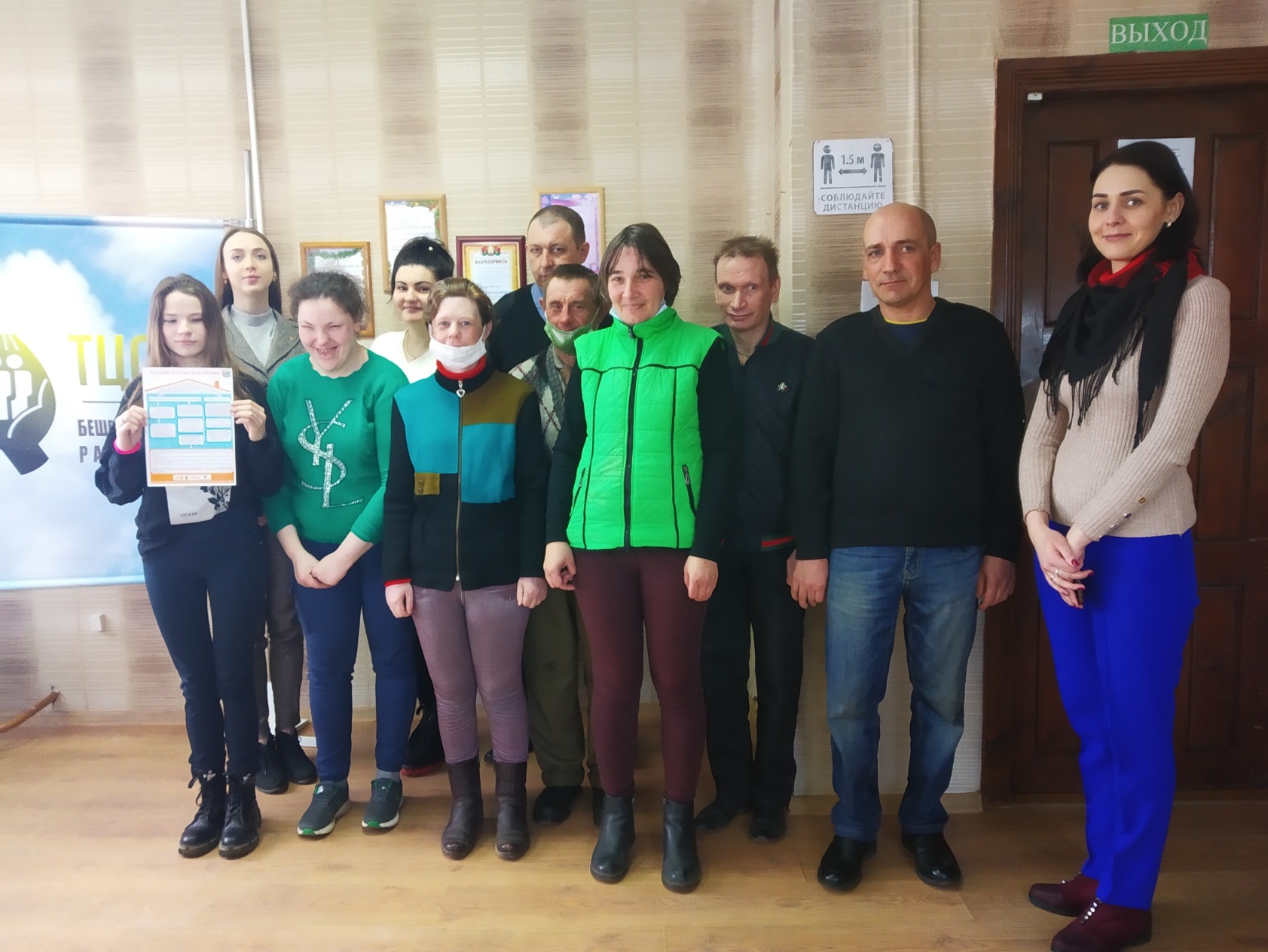 PS. Спасибо всем, кто посетил наше мероприятие. Особая благодарность сотрудникам Бешенковичского РОВД: ст. участковому инспектору ИДН Адамовичу А.С., участковому инспектору Кухто А.В., за помощь в подготовке и проведении мероприятия.